图 书 推 荐中文书名：《若是你来了我的办公室，那就为时已晚》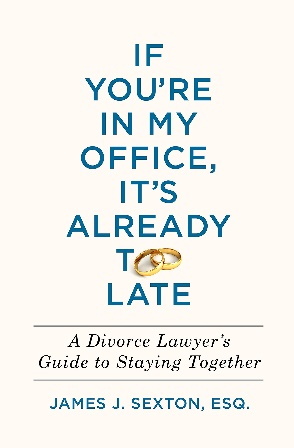 英文书名：IF YOU'RE IN MY OFFICE, IT'S ALREADY TOO LATE作    者：James J. Sexton出 版 社：Henry Holt and Co.代理公司：InkWell/ANA/Lauren Li页    数：288页出版时间：2018年4月代理地区：中国大陆、台湾地区审读资料：样书类    型：自助/家庭关系本书中文繁体字版本已授权内容简介：硬核离婚律师詹姆斯·塞克斯顿（James Sexton）长年工作于离婚业务的前线，通过这本书，他向读者分享自己独特的见解和智慧，让人们改善家庭关系，远离他的办公室。詹姆斯·塞克斯顿深知，“若是你来了我的办公室，那就为时已晚”。詹姆斯已经与1000多名客户打过交道，了解了导致婚姻破裂的各种原因，从出轨保姆，到拼车不AA。他也知道，若是夫妻之间希望建立并保持长期的充实关系，那么有哪些举动是一定要避免的。客户们描述詹姆斯·塞克斯顿为“法庭上的枪手”和“打算站在你这边的反社会者”。他在书中讲述了家庭关系的真实情况，直奔最常见的婚姻问题：通常是欺骗和缺乏沟通。即使夫妻双方认为导致分居原因是一方出轨新的“健身私教”，也往往在这之前就存在沟通问题。婚姻关系破裂时，总是当局者迷。塞克斯顿整个职业生涯都与那些即将分道扬镳的配偶们相伴。在他看来，“反向工程”可以帮助识别和修复一段关系中出错的部分。你觉得不能和另一半吵架，所以对配偶的批评有所保留？塞克斯顿会告诉你“想说就说”。也许你不再像以前那样喜欢浪漫，或者需要一些“独处时间”，但又由于某种原因，乍一改变生活节奏会让双方觉得奇怪，甚至于心力憔悴。塞克斯顿同样知道这种心态有何走向，并提供了可行的替代方案。虽然经常与心碎的人们共处一室，但詹姆斯·塞克斯顿仍然相信浪漫和爱的力量。本书就是一个绝佳机会，他要利用毕生所学，帮助步入歧途的夫妻们重回正轨。作者简介：詹姆斯·塞克斯顿（James J. Sexton）是一名庭审律师，拥有20年的离婚谈判和诉讼经验，而且当事人往往都有过激烈冲突。他坚持每天早上4点起床，回复电子邮件，策划下一步行动。不知何故，他仍然相信人性和爱情。尽管业余时间十分有限，他仍会抽出时间健身，练习无限制格斗和巴西柔术。目前，詹姆斯居住在纽约曼哈顿。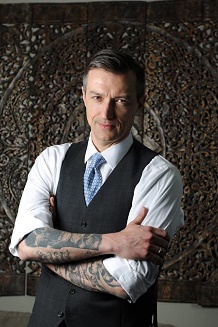 媒体评价：“能为婚姻问题提出最好建议的人是谁呢？就是那个助你摆脱婚姻的人！谁能想到呢？”——朱迪思·纽曼（Judith Newman），《纽约时报》（The New York Times）“没有人能像离婚律师那样了解婚姻的阴暗面，而詹姆斯·塞克斯顿正是一位优秀的离婚律师。这本书引人入胜、充满讽刺和启发，塞克斯顿分享了他的法律从业生涯，并为任何想结婚或维持婚姻的人提供了一些颇有意义的建议。这个男人知道自己在说什么，他为艰苦的爱情注入了娱乐性的一针。”——汤姆·佩罗塔（Tom Perrotta），《小孩子和弗莱彻夫人》（Little Children and Mrs. Fletcher）的作者 “显而易见的是，离婚非常普遍，但有多少人能对离婚作出合乎逻辑的预测，并意识到他们正在播下和培育离婚的种子？有多少夫妇能坦然承认自己再耕耘痛苦，哪怕还有时间阻止自己？詹姆斯·塞克斯顿提供了一个有意义的视角、直言不讳的建议和足够多的恐怖故事，让这本自助书变得有趣——除非，‘天哪，他描述的就是我的婚姻！’”——卡罗琳·哈克斯（Carolyn Hax），《华盛顿邮报》（The Washington Post）全国联合咨询专栏作家 “读这本书时，我做了三件事：哈哈大笑、畏缩成一团、在页边空白处乱写乱画。詹姆斯·塞克斯顿从离婚前线收集到了大量事实和证据，并坦率且毫无保留地提出。然而，驱动他完成写作的却是爱和信任。尽管本书的主题极其严酷，但这却是是一本充满希望的书。”——格兰特·金德（Grant Ginder），《我们在婚礼上痛恨的人》（The People We Hate at the Wedding）的作者 “坦率、充满智慧、直截了当，辅以讽刺性笔墨……塞克斯顿对婚姻故事的热情和亲和力一以贯之，他研究了诸如诚实、性谈判、不忠、长期关系的‘滑动’，以及‘约会时的乐趣是结婚时的痛苦’等等令人刺痛的知识……明智的建议，让我们更好地把握婚姻关系的发展轨迹。”——《科克斯书评》（Kirkus Reviews）谢谢您的阅读！请将反馈信息发至：李文浩（Lauren Li）安德鲁·纳伯格联合国际有限公司北京代表处北京市海淀区中关村大街甲59号中国人民大学文化大厦1705室邮编：100872电话：010-82449901传真：010-82504200Email：Lauren@nurnberg.com.cn网址：http://www.nurnberg.com.cn
微博：http://weibo.com/nurnberg豆瓣小站：http://site.douban.com/110577/新浪微博：安德鲁纳伯格公司的微博_微博 (weibo.com)微信订阅号：ANABJ2002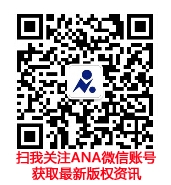 